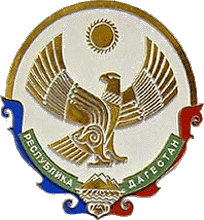 МУНИЦИПАЛЬНОЕ КАЗЕННОЕ  ОБЩЕОБРАЗОВАТЕЛЬНОЕ  УЧРЕЖДЕНИЕ«Джилихурская СОШ»368705, Республика Дагестан,Рутульский район,с.Джилихур    ул. Центральная №1   ОКПО 86092394, ОГРН 1070523001009, ИНН/КПП 0526013348/052601 001ПРИКАЗот 10.01.2014г.										№ 4Об утверждении Порядка оформления
возникновения, приостановления
и прекращения отношений между
учреждением и обучающимися и (или)
родителями (законными представителями)
несовершеннолетних обучающихсяВ соответствии с пунктом 6 части 1 статьи 34 Федерального закона от 29.12.2012 №273-ФЗ «Об образовании в Российской Федерации»ПРИКАЗЫВАЮ:Утвердить прилагаемый Порядок оформления возникновения, приостановления и прекращения отношений между учреждением и обучающимися и (или) родителями (законными представителями) обучающихся.Разместить настоящий приказ на официальном сайте учреждения в течение трех рабочих дней со дня издания настоящего приказа.Контроль за исполнением настоящего приказа оставляю за собой.Директор школы                                                             Ахмедов М.А.Утверждено приказом директора
МКОУ «Джилихурская СОШ» Рутульского района РД
от 10.01.2014 № 4ПОРЯДОКоформления возникновения, приостановления и прекращения отношений между МКОУ «Джилихурская СОШ» и родителями (законными представителями) несовершеннолетних учащихся.1. Общие положения. 1.1. Настоящий Порядок разработан в соответствии с Федеральным законом от 29.12.2012 г. № 273-ФЗ «Об образовании в Российской Федерации». 1.2. Настоящий Порядок регулирует особенности оформления возникновения, приостановления и прекращения отношений между участниками образовательных отношений. 1.2. Под образовательными отношениями в данном порядке понимается совокупность общественных отношений по реализации права граждан на образование, целью которых является освоение учащимися содержания образовательных программ (образовательные отношения). 1.3. Участники образовательных отношений это - учащиеся, родители (законные представители) несовершеннолетних учащихся, педагогические работники и их представители, организации, осуществляющие образовательную деятельность. 2. Возникновение образовательных отношений. 2.1 Основанием возникновения образовательных отношений является приказ директора МКОУ «Джилихурская СОШ» (далее – Учреждение), о приеме лица на обучение или для прохождения промежуточной аттестации и (или) государственной итоговой аттестации. 2.2. В случае приема на обучение по образовательным программам изданию приказа о приеме лица на обучение предшествует заключение договора об образовании между родителями (законными представителями) несовершеннолетнего учащегося и Учреждением. 2.3. Права и обязанности учащегося, предусмотренные законодательством об образовании и локальными нормативными актами Учреждения, возникают у лица, принятого на обучение, с даты, указанной в приказе о приеме лица на обучение. 2.4. Порядок приема лиц на обучение регулируется Положением о приеме граждан в Учреждение.2.5. При приеме в Учреждение директор обязан ознакомить детей  и их родителей (законных представителей) с Уставом, лицензией на право ведения образовательной деятельности, со свидетельством о государственной аккредитации образовательной организации, основными образовательными программами, реализуемыми в Учреждении и другими документами, регламентирующими организацию образовательных отношений.3.Договор об образовании 3.1. Договор об образовании заключается в простой письменной форме между Учреждением (в лице директора) и родителями (законными представителями) несовершеннолетнего учащегося не позднее 3 дней после зачисления в Учреждение на основании заявления родителей (законных представителей) несовершеннолетнего учащегося.
3.2. В договоре об образовании указываются основные характеристики предоставляемого образования (образовательной услуги), форма получения образования и форма обучения, срок освоения образовательной программы (продолжительность обучения), права, обязанности и ответственность сторон.3.3. Договор об образовании не может содержать условий, ограничивающих права или снижающих уровень гарантий учащихся, по сравнению с установленными законодательством об образовании.3.4. В договоре указывается срок его действия.3.5. Ответственность за неисполнение или ненадлежащее исполнение обязательств по     договору     стороны     несут     в     порядке,     установленном   действующим   законодательством. 4. Изменение образовательных отношений. 4.1. Образовательные отношения изменяются в случае изменения условий получения учащимся образования по конкретной основной образовательной программе, повлекшего за собой изменение взаимных прав и обязанностей учащегося и организации, осуществляющей образовательную деятельность.4.2. Основанием для изменения образовательных отношений является приказ директора Учреждения. Если с родителями (законными представителями) несовершеннолетнего учащегося заключен договор об образовании, приказ издается на основании внесения соответствующих изменений в такой договор. Для изменения образовательных отношений родители (законные представители) учащегося должны обратиться с письменным заявлением на имя директора Учреждения. 4.3. Права и обязанности учащегося, предусмотренные законодательством об образовании и локальными нормативными актами Учреждения, изменяются с даты издания распорядительного акта или с иной указанной в нем даты. 5. Прекращение образовательных отношений 5.1. Образовательные отношения прекращаются в связи с отчислением учащегося из Учреждения: 1) в связи с завершением основного общего и среднего общего образования с выдачей документа государственного образца о соответствующем уровне образования; 2) досрочно по основаниям, установленным пунктом 5.2. настоящего порядка. 5.2. Образовательные отношения могут быть прекращены досрочно в следующих случаях: 1) по заявлению родителей (законных представителей) в связи с изменением места жительства, переводом в другое образовательное учреждение, переходом в учреждения среднего профессионального образования, при условии достижения учащимися 15 лет, а также в связи с устройством на работу по достижении учащимися 15 лет;2) по решению Педагогического Совета школы и на основании Положения о порядке применения и снятия мер дисциплинарного взыскания с учащихся за грубые и неоднократные нарушения Устава образовательного учреждения при достижении 15 лет. 5.3. Досрочное прекращение образовательных отношений по инициативе родителей (законных представителей) несовершеннолетнего учащегося не влечет за собой возникновение каких-либо дополнительных, в том числе материальных, обязательств указанного обучающегося перед Учреждением.5.4. Основанием для прекращения образовательных отношений является приказ директора школы, об отчислении учащегося из этой организации. Если с родителями (законными представителями) несовершеннолетнего учащегося заключен договор об оказании платных образовательных услуг, при досрочном прекращении образовательных отношений такой договор расторгается на основании приказа об отчислении обучающегося из этой организации. 5.5. Права и обязанности учащегося, предусмотренные законодательством об образовании и локальными нормативными актами организации, осуществляющей образовательную деятельность, прекращаются с даты его отчисления из организации, осуществляющей образовательную деятельность.5.6. При досрочном прекращении образовательных отношений Учреждение, в трехдневный срок после издания приказа об отчислении учащегося выдает лицу, отчисленному из этой организации, справку об обучении в соответствии с частью 12 статьи 60 Федерального закона «Об образовании в Российской Федерации». 5.7. Порядок и условия восстановления в МКОУ «Джилихурская СОШ», учащегося, отчисленного по инициативе Учреждения, определяются отдельным локальным нормативным актом.